MOÇÃO NºAssunto: De congratulações à AEPTI e ao Jornal de Itatiba Diário – JI pelo 18º Concurso Literário 2018.Senhor Presidente:CONSIDERANDO que no dia 30 de novembro , ocorreu a entrega dos prêmios aos vencedores do 18º Concurso Literário JI/AEPTI nas dependências da Universidade São Francisco – Sala WEB.CONSIDERANDO a importância desse concurso no incentivo à leitura, principalmente dos jovens, e também, parabenizar a todos os participantes e a todos os premiados do concurso.CONSIDERANDO que numa retrospectiva desses dezoito anos de existência dessa parceria entre o Jornal de Itatiba e a AEPTI – Associação dos Escritores, Poetas e Trovadores de Itatiba os premiados no Concurso Literário passaram a ser publicados na Antologia Encontros do ano seguinte.APRESENTO ao Soberano Plenário, na forma regimental, uma MOÇÃO DE CONGRATULAÇÕES à AEPTI e ao Jornal de Itatiba Diário – JI pelo sucesso do 18º Concurso Literário 2018, extensivo a todos os parceiros e comissão julgadora.SALA DAS SESSÕES, 03 de dezembro de 2018.HIROSHI BANDOVereador – Vice-Presidente – PPAssunto: De congratulações à AEPTI e ao Jornal de Itatiba Diário – JI pelo 18º Concurso Literário 2018._________________________		_______________________		____________________________________________		_______________________		____________________________________________		_______________________		____________________________________________		_______________________		____________________________________________		_______________________		___________________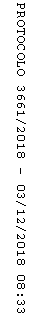 